МУНИЦИПАЛЬНОЕ БЮДЖЕТНОЕ ДОШКОЛЬНОЕ ОБРАЗОВАТЕЛЬНОЕ УЧРЕЖДЕНИЕ ДС «ЗОЛУШКА» г. ВолгодонскаМАСТЕР - КЛАССдля педагогов ДОУТема: «Формирование межличностных взаимоотношений дошкольников посредством сюжетно-ролевой игры»Подготовил: Г. М. Дегтярева,воспитательг. Волгодонск 2015г.Цель:Повышение педагогической компетенции воспитателей в    формировании положительных взаимоотношений детей старшего дошкольного возраста со сверстниками при косвенном и прямом участии педагога. Задачи:совершенствование мастерства педагогов в умении создавать условия для позитивной социализации детей дошкольного возраста, приобщения детей к социокультурным нормам посредством решения задач социально-коммуникативного развития посредством сюжетно-ролевой игры. Действующие лица:Педагог: Дегтярева Г.М.Дети: педагоги ДОУ.Ход игры:Педагог: Дети, сегодня я шла в детский сад и по дороге увидела объявление.  Оказывается в нашем районе открывается супермаркет. Хотите в него сходить?(ответы детей).-Что нужно взять с собой в супермаркет? (ответы детей).-Ребята, где находится в магазин? (ответы детей).-Опасна ли эта дорога? (ответы детей).-Как безопасно перейти дорогу? Вспомните правила. (ответы детей).(Педагог ставит задачу: формирование основ безопасного поведения на дороге.)-Здесь какое-то объявление, кто прочтет?Дети читают: «Требуется в магазин обслуживающий персонал!»Педагог: Кто работает в магазине? (ответы детей).-Кто встречает и провожает покупателей, все им объясняет? (ответы детей).-Ребята, я буду администратором.-Поможем магазину начать свою работу?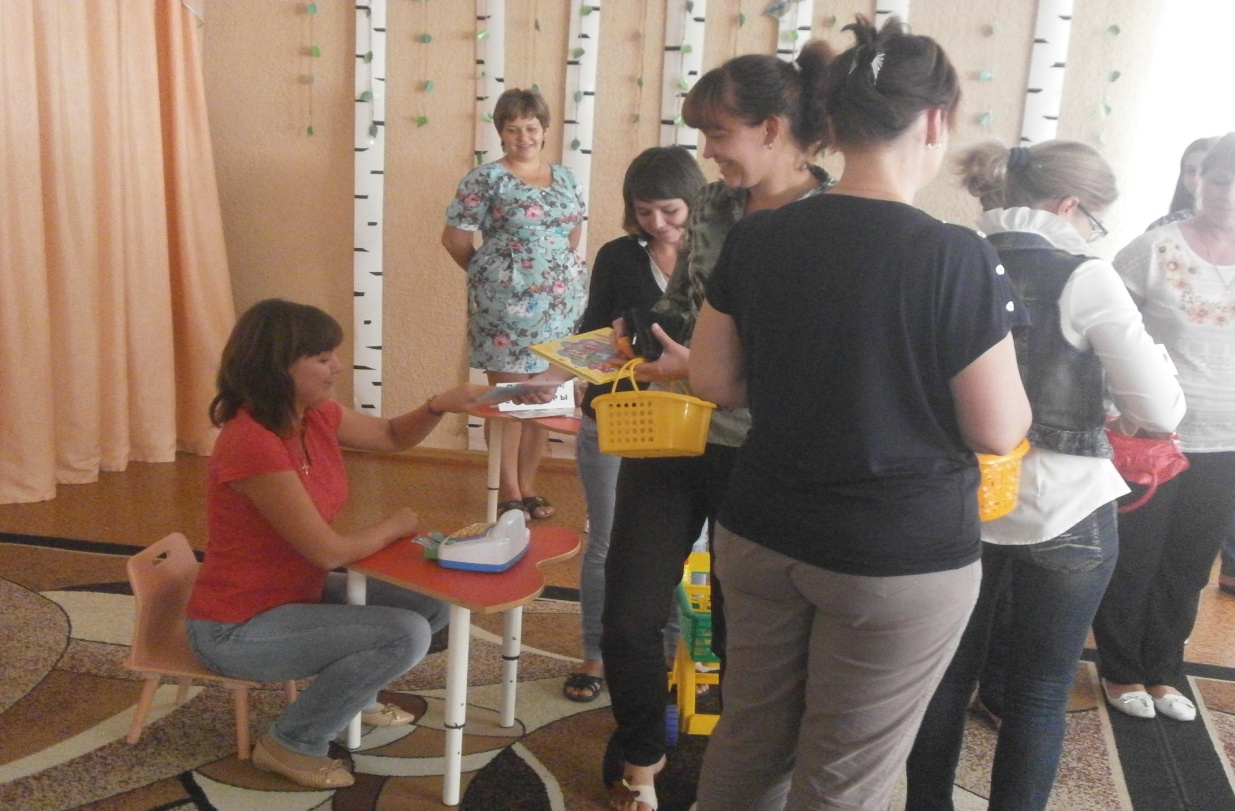 (Педагоги в роли детей распределяют роли самостоятельно).(Педагог ставит задачу: формирование позитивных установок к различным видам труда; закрепление имеющихся знаний о профессии продавца.)Педагог: Итак, магазин готов к работе. (Торжественное открытие магазина - дети перерезают красную ленточку)Администратор (педагог): Внимание, внимание! В нашем магазине имеются разные отделы: отдел «Подарки и сувениры», «Книги», «Кондитерский отдел», «Бытовая техника», «Посуда» и многое другое. Вы можете приобрести подарки себе и своим близким! За помощью и советом обращайтесь к консультантам нашего магазина.(Самостоятельная деятельность детей. Они берут корзинки  и отправляются за покупками, общаясь между собой.)(Самостоятельная деятельность детей направлена на развитие общения и взаимодействие ребенка со сверстниками, на становление самостоятельности и саморегуляции собственных действий.)После того, как дети совершили покупки в магазине, педагог незаметно звонит в колокольчик:-Ребята, у кого-то звонит телефон!(Ребенок договаривается пойти  к подруге, которая приглашает их всех в гости.)Ребенок: Кто пойдет со мной? (ответы детей).Педагог: Как будете переходить дорогу, чтоб прийти к дому подруги? (ответы детей).(Придя в гости к подруге- кукле Маше, дети обнаруживают, что на столе ничего нет.)Педагог: Ребята, Маша не успела накрыть на стол. Поможете?(Педагог ставит задачу: закрепление умения сервировать стол, формирование готовности к совместной деятельности со сверстниками, закрепление КГН, усвоение норм и ценностей, принятых в обществе, включая моральные и нравственные ценности.)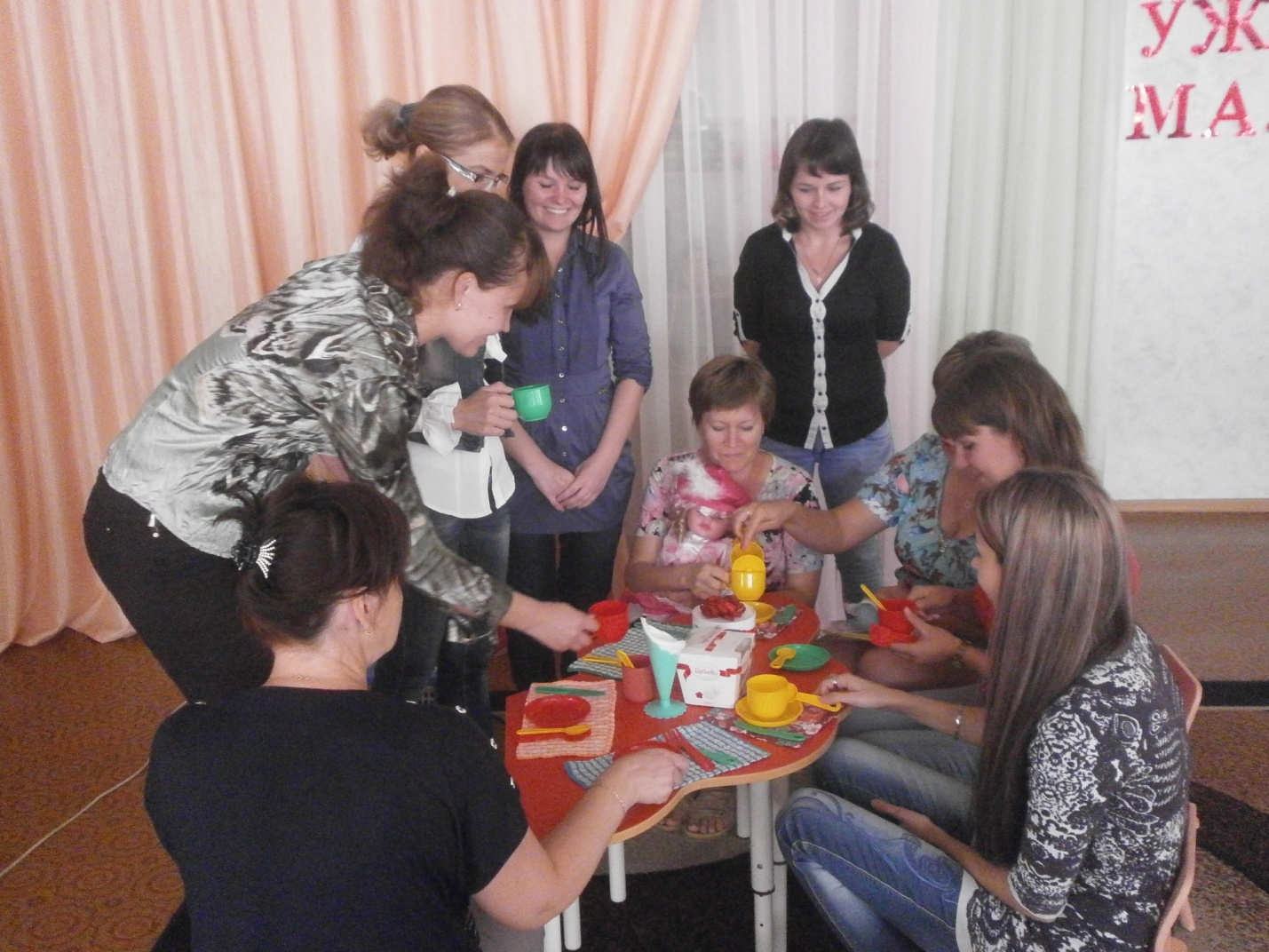 (Самостоятельная игра детей.)Далее в игре при косвенном участии педагога могут возникнуть другие различные проблемные ситуации: у подруги заболел живот: дети продолжают играть в сюжетно-ролевые игры: «Больница», «Аптека»;      детям захотелось сходить в кафе, оно находится далеко: дети продолжают играть в сюжетно-ролевые игры: «Кафе»,«Транспорт» и т. д.